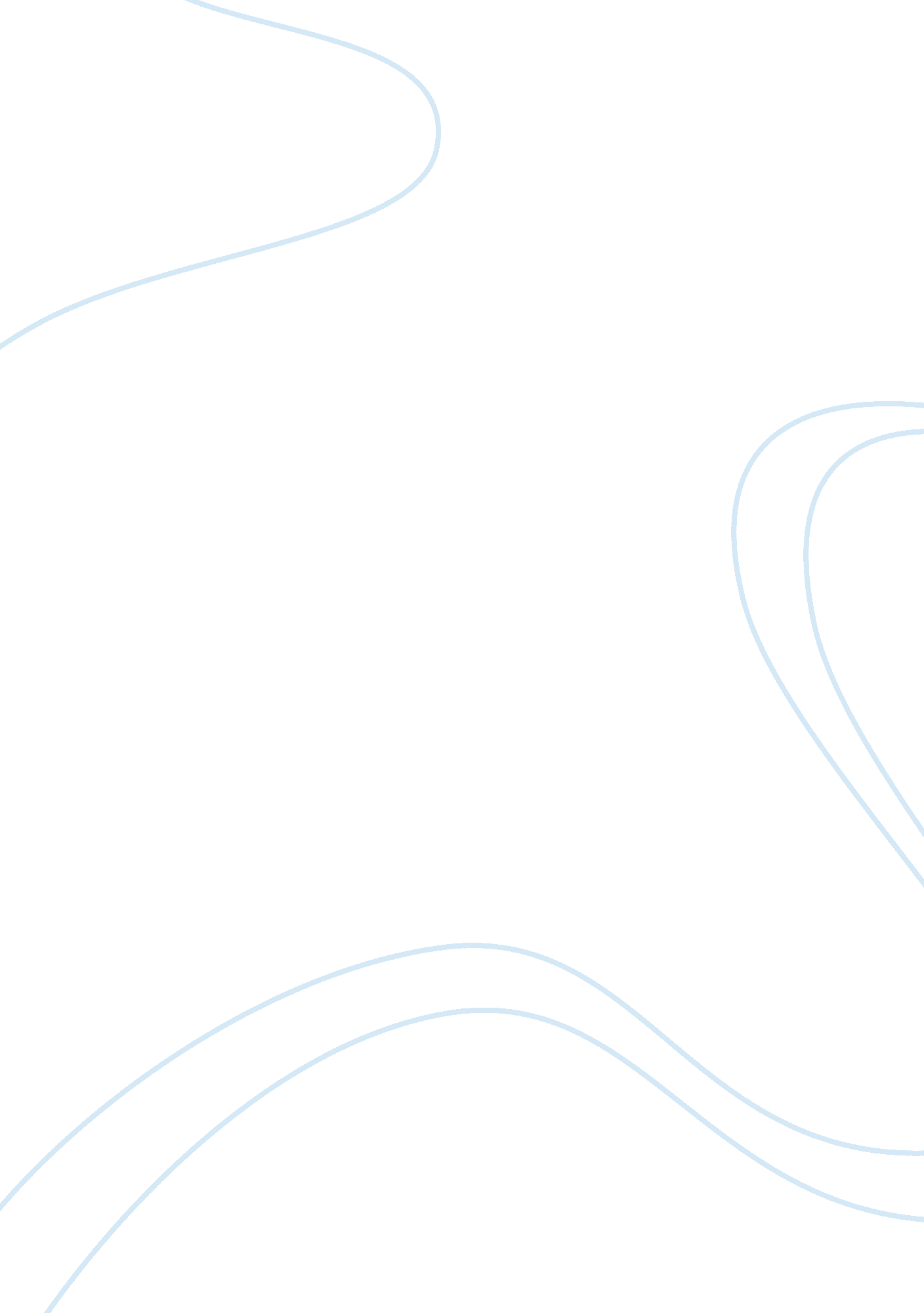 Ignite entrepreneurship and bring me a step closer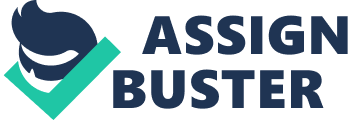 Ignite 2018 Trek will give me a boostto improve my entrepreneurship and technological skills as a Graduate student. Iwill get to know the challenging journeys of the innovators from Silicon Valleyfrom their life experiences. It will change my perspective of looking towardsentrepreneurship and bring me a step closer towards my dream. Silicon Valley houses the biggesthigh-tech manufacturing center in the US and continues to be the leading hubfor innovation and development. It holds top companies with innovative mindsand entrepreneurs like Google and Facebook. Being an Chemical EngineeringGraduate student of Lamar University, I am deeply engrossed in learning innovationof technologies of Process Engineering sector. With the advancement of newtechnologies, it has become necessary to update with knowledge and skills tosurvive in the competitive environment. In a startup, it is of utmostimportance to have the technological and entrepreneurship skills to succeed. And so, through Lamar, I am getting the required skills of Process Technology. This trek will give me the broad and practical knowledge of Entrepreneurshipskills, which will get added to my skillset. Internships helps in gainingrelevant knowledge, skills, and experience while establishing importantconnections in the field. Internships are Invaluable and Imperative. Thisentrepreneurship trek will give me a great opportunity to meet with employersand develop a network which will not only help me in getting an Internship butalso in landing my dream job with the companies of Silicon Valley. This Entrepreneurship trek willgive me an opportunity to meet the innovators in an intimate setting, which isa very rare opportunity at this level to learn and get the practical experiencefrom them. It will augment my profile and will prove advantageous to me infuture in a startup or for my professional endeavor. 